Autumn 2- 2022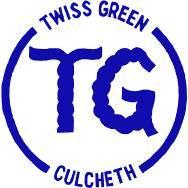 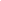 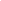 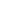 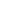 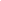 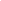 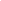 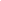 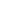 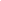 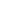 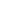 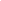 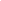 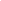 